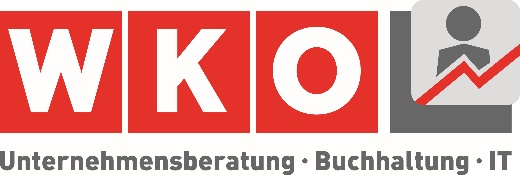 DATENSCHUTZINFORMATION UND EINWILLIGUNGSERKLÄRUNGfürBuchhalter/Bilanzbuchhalter/Personalverrechner nach der Datenschutz-Grundverordnung(gilt nur für Mitglieder des Fachverbandes Unternehmensberatung, Buchhaltung und Informationstechnologie der Wirtschaftskammerorganisation)Ausgabe 2019DATENSCHUTZINFORMATION UND EINWILLIGUNGSERKLÄRUNG… [Name des Unternehmens einfügen] ist gesetzlich zum Schutz Ihrer personenbezogenen Daten verpflichtet und nimmt diesen Auftrag ernst. EinwilligungserklärungIch bin damit einverstanden, dass … [Name des Unternehmens] zur Durchführung der … [Zwecke einfüllen, zB Buchhaltung/Bilanzbuchhaltung/Personalverrechnung] personenbezogene Daten über meine … [Datenarten einfügen, zB Religionszugehörigkeit und Gewerkschaftszugehörigkeit, Achtung: Alle Datenarten, die verarbeiten werden sollen, sind konkret anzuführen. Keine beispielhaften Aufzählungen verwenden!] verarbeitet.Da diese sensiblen Daten besonders schützenswert sind, verarbeiten wir sie nur mit Ihrer ausdrücklichen Einwilligung. Sie können diese Einwilligung jederzeit über unsere angegebenen Kontaktmöglichkeiten widerrufen. Die Rechtmäßigkeit der Datenverarbeitung bis zum Zeitpunkt Ihres Widerrufes bleibt davon unberührt. Weitere Informationen darüber, wie wir Ihre Daten verarbeiten, erhalten Sie in den folgenden Datenschutzinformationen.DatenschutzinformationenWelche Ihrer Daten werden verarbeitet? Diese Datenschutzerklärung ist integraler Bestandteil des Vertrages, mit dem … [Name des Unternehmens] als … [Buchhalter/Bilanzbuchhalter/Personalverrechner] beauftragt wurde.  Zum Zwecke der Erfüllung dieses Vertrages ist es erforderlich, folgende personenbezogene Daten von Ihnen zu verarbeiten: … [z.B. Personalnummer, Name, Geburtsdatum, Geschlecht, Personenstand, Staatsbürgerschaft, Bankverbindung, Sozialversicherungsnummer, Sozialversicherungsträger, Eintrittsdatum, Vordienstzeiten, Austrittsdatum, Kündigungsfrist, Art der Beendigung des Dienstverhältnisses, etc.].[OPTIONAL, falls besonders sensible Daten gemäß Art 9 Datenschutz-Grundverordnung verarbeitet werden und die Betroffenen dazu ihre Einwilligung erteilt haben (siehe oben „Einwilligungserklärung“:] Die unter dem Punkt „Einwilligungserklärung“ (siehe oben) genannten Daten verarbeiten wir ebenfalls zur Erfüllung des Auftragsverhältnisses, sofern Sie uns dazu Ihre entsprechende Einwilligung erteilt haben. [OPTIONAL, falls Daten aus dritter Quelle (= nicht vom Kunden selbst) erhalten wurden:] Wir haben Daten über Sie von [bitte Quelle angeben] auf Grundlage … [zB Ihrer Einwilligung, zur Vertragserfüllung mit Ihnen] für … [bitte Zweck ergänzen] erhalten.[OPTIONAL, falls Daten an weitere Empfänger übermittelt werden:] Wer erhält Ihre Daten? Um die genannten Zwecke zu erreichen, kann es erforderlich sein, dass wir Ihre Daten an weitere Empfänger (insbesondere an unsere vertraglichen Dienstleister, im datenschutzrechtlichen Sinn Auftragsverarbeiter) weitergeben. Dabei stellen wir über eigene Datenschutzverträge sicher, dass diese Empfänger geeignete technische und organisatorische Maßnahmen treffen, die den Schutz Ihrer Rechte gewährleisten. Diese Empfänger sind: [z.B. die XY-GmbH als unser IT-Dienstleister][z.B. unser Konzernunternehmen XY-AG][OPTIONAL, falls die entsprechende Zustimmung erteilt wurde: z.B. die Sozialversicherungsanstalt der gewerblichen Wirtschaft] …Wie lange werden Ihre Daten gespeichert?Um die genannten Zwecke zu erreichen, ist es jeweils erforderlich, Ihre Daten für eine bestimmte Dauer zu speichern:Bücher und Aufzeichnungen, die dazugehörigen Belege, die für die Abgabenerhebung bedeutsamen Geschäftspapiere sowie sonstige Unterlagen, die für die Buchhaltung relevant sind, werden gemäß § 132 Bundesabgabenordnung für eine Dauer von sieben Jahren aufbewahrt. Diese Frist gilt ab Ende des Kalenderjahres, für das die letzte Eintragung vorgenommen wurde.Daten, die zur Geltendmachung, Ausübung oder Verteidigung von vertraglichen Ansprüchen erforderlich sind, werden entsprechend den gesetzlichen Verjährungsfirsten bis zu einer Dauer von drei Jahren ab Beendigung des Vertragsverhältnisses gespeichert.Sonstige Speicherdauern können sich insbesondere aus anderweitigen gesetzlichen Aufbewahrungsfristen ergeben.Daneben werden Daten, die zur Geltendmachung, Ausübung oder Verteidigung von Rechtsansprüchen vor einer Behörde erforderlich sind, bis zum rechtskräftigen Abschluss des jeweiligen Verfahrens gespeichert.Ihre Rechte:Ihnen stehen grundsätzlich die Rechte auf Auskunft, Berichtigung, Löschung, Einschränkung, Datenübertragbarkeit und Widerspruch zu. Sie können eine erteile Einwilligung außerdem jederzeit über unsere angegebenen Kontaktmöglichkeiten widerrufen. Die Rechtmäßigkeit der Datenverarbeitung bis zum Zeitpunkt Ihres Widerrufes bleibt davon unberührt. Wenn Sie glauben, dass die Verarbeitung Ihrer Daten gegen Datenschutzrecht verstößt oder Ihre datenschutzrechtlichen Ansprüche sonst in einer Weise verletzt worden sind, können Sie sich bei der zuständigen Aufsichtsbehörde beschweren. In Österreich ist dies die Datenschutzbehörde.Unsere Kontaktdaten:… [Name des Unternehmens]… [Adresse des Unternehmens]… [Kontaktdaten des Unternehmens, z.B.: Telefon, E-Mail][OPTIONAL, falls ein EU-Vertreter iSd Art 27 Datenschutz-Grundverordnung vorhanden ist:]Unser Unternehmen wird innerhalb der Europäischen Union von folgendem Vertreter repräsentiert: … [Name des Vertreters]… [Kontaktdaten des Vertreters, z.B.: Telefon, E-Mail][OPTIONAL, falls ein Datenschutzbeauftragter benannt wurde:] Unseren Datenschutzbeauftragten erreichen Sie unter:… [Name des Datenschutzbeauftragten]… [Kontaktdaten des Datenschutzbeauftragten z.B.: Telefon, E-Mail]ANMERKUNG: Datenschutzinformationen müssen den Betroffenen spätestens zum Zeitpunkt der Erhebung der personenbezogenen Daten vorliegen. Es empfiehlt sich daher, zum Zeitpunkt der Einholung der Einwilligung (nach Art 7 DSGVO) auch bereits die Datenschutzinformation mit den notwendigen Inhalten (nach Artikel 13 bzw etwaig Art 14 DSGVO) beizulegen. ANMERKUNG: Textteile dieses Musters, die [in Klammer stehen], sind gegebenenfalls entsprechend anzupassen. Gelb markierte Passagen (…) sind von Ihnen auszufüllen.ACHTUNG: Die vorliegende Datenschutzinformation und Einwilligungserklärung dient nur als Anschauungsbeispiel und muss vor Verwendung jedenfalls an die tatsächlichen Umstände angepasst werden.ANMERKUNG: Eine Einwilligung zur Datenverarbeitung muss nur eingeholt werden, sofern besondere Kategorien von Daten verarbeitet werden, die als besonders sensibel gemäß Art 9 Datenschutz-Grundverordnung anzusehen sind. Dazu gehören insbesondere Daten über die Religions- oder Gewerkschaftszugehörigkeit. Sonstige Daten dürfen auch ohne Einwilligung der Betroffenen verarbeitet werden, wenn dies zur Erfüllung eines Vertrags notwendig ist (siehe dazu unten den Punkt „Welche Ihrer Daten werden verarbeitet?“).ANMERKUNG: Die folgenden Speicherdauern sind nur ein Vorschlag und gegebenenfalls anzupassen.